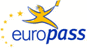 EUROPASSCURRICULUM VITAEEUROPASSCURRICULUM VITAEEUROPASSCURRICULUM VITAEPERSONAL INFORMATIONPERSONAL INFORMATIONPERSONAL INFORMATIONFirst name(s) / Surname(s) First name(s) / Surname(s) First name(s) / Surname(s) Sokol BeqirajSokol BeqirajSokol BeqirajSokol BeqirajSokol BeqirajSokol BeqirajSokol BeqirajSokol BeqirajSokol BeqirajSokol BeqirajSokol BeqirajSokol BeqirajAddressAddressAddressBulevardi Gjergj Fishta Kulla 2 Ap 30  TiraneBulevardi Gjergj Fishta Kulla 2 Ap 30  TiraneBulevardi Gjergj Fishta Kulla 2 Ap 30  TiraneBulevardi Gjergj Fishta Kulla 2 Ap 30  TiraneBulevardi Gjergj Fishta Kulla 2 Ap 30  TiraneBulevardi Gjergj Fishta Kulla 2 Ap 30  TiraneBulevardi Gjergj Fishta Kulla 2 Ap 30  TiraneBulevardi Gjergj Fishta Kulla 2 Ap 30  TiraneBulevardi Gjergj Fishta Kulla 2 Ap 30  TiraneBulevardi Gjergj Fishta Kulla 2 Ap 30  TiraneBulevardi Gjergj Fishta Kulla 2 Ap 30  TiraneBulevardi Gjergj Fishta Kulla 2 Ap 30  TiraneMobileMobileMobile068 2186506068 2186506068 2186506E-mail(s)E-mail(s)E-mail(s)sokolbeqiraj@yahoo.comsokolbeqiraj@yahoo.comsokolbeqiraj@yahoo.comsokolbeqiraj@yahoo.comsokolbeqiraj@yahoo.comsokolbeqiraj@yahoo.comsokolbeqiraj@yahoo.comsokolbeqiraj@yahoo.comsokolbeqiraj@yahoo.comsokolbeqiraj@yahoo.comsokolbeqiraj@yahoo.comsokolbeqiraj@yahoo.comDate of birthDate of birthDate of birth7/11/19717/11/19717/11/19717/11/19717/11/19717/11/19717/11/19717/11/19717/11/19717/11/19717/11/19717/11/1971GenderGenderGender Male No of  identity cart G11107034I Male No of  identity cart G11107034I Male No of  identity cart G11107034I Male No of  identity cart G11107034I Male No of  identity cart G11107034I Male No of  identity cart G11107034I Male No of  identity cart G11107034I Male No of  identity cart G11107034I Male No of  identity cart G11107034I Male No of  identity cart G11107034I Male No of  identity cart G11107034I Male No of  identity cart G11107034I• Dates (from – to)• Main activities and responsibilities• Dates (from – to)• Main activities and responsibilities• Dates (from – to)• Main activities and responsibilities25/02/2018-Present“Foreign languages Programme school”Rr.Don Bosko, P TID, KATI 2, AP 10; Unaza e re Perballe karburant kastratit Teacher for English Language (Specialised for IELTS,TOEFL,TOIC ect) PREPARING THE CANDIDATES FOR INTERNATIONAL ENGLISH LANGUAGE EXAMINATIONS AS  IELTS,TOEFL,TOIC  ETC  January 2017- PresentIranian Resistance in Albania (Ashraf 3) Simultaneous Translator and Interpreter for Conferences , Albanian Language TeacherMarch 2020- PresentMinistry of JusticePublic Sector (law)Licensed Translator Translation of various jurisdictional materials 5/09/2014-25/02/2018ATC (Albanian Training Centre)Shesh Rrotullimi i Zogut te Zi Teacher for English LanguageTeaching the young students the new methods of Frame Work the levels Starter, Elementary, Pre-Intermediate, Intermediate, Upper-Intermediate.During lifetime professional experience Translating different materials for professionist and students in different scientific fields (Medicine, Finance, Law , Literature etc) January 2010-2014EU (European Union)TranslatorTranslating simultaneously in conferences from English to Albanian and vice-versa for subjects like “The protection of the witnesses” (WINPRO Program) organized by World Bank in Croatia. My work consisted in translating for the people participating in the conference and after the meeting there were organised the working groups where the participants shared their opinions.   I had to translate their issues there.25/02/2018-Present“Foreign languages Programme school”Rr.Don Bosko, P TID, KATI 2, AP 10; Unaza e re Perballe karburant kastratit Teacher for English Language (Specialised for IELTS,TOEFL,TOIC ect) PREPARING THE CANDIDATES FOR INTERNATIONAL ENGLISH LANGUAGE EXAMINATIONS AS  IELTS,TOEFL,TOIC  ETC  January 2017- PresentIranian Resistance in Albania (Ashraf 3) Simultaneous Translator and Interpreter for Conferences , Albanian Language TeacherMarch 2020- PresentMinistry of JusticePublic Sector (law)Licensed Translator Translation of various jurisdictional materials 5/09/2014-25/02/2018ATC (Albanian Training Centre)Shesh Rrotullimi i Zogut te Zi Teacher for English LanguageTeaching the young students the new methods of Frame Work the levels Starter, Elementary, Pre-Intermediate, Intermediate, Upper-Intermediate.During lifetime professional experience Translating different materials for professionist and students in different scientific fields (Medicine, Finance, Law , Literature etc) January 2010-2014EU (European Union)TranslatorTranslating simultaneously in conferences from English to Albanian and vice-versa for subjects like “The protection of the witnesses” (WINPRO Program) organized by World Bank in Croatia. My work consisted in translating for the people participating in the conference and after the meeting there were organised the working groups where the participants shared their opinions.   I had to translate their issues there.25/02/2018-Present“Foreign languages Programme school”Rr.Don Bosko, P TID, KATI 2, AP 10; Unaza e re Perballe karburant kastratit Teacher for English Language (Specialised for IELTS,TOEFL,TOIC ect) PREPARING THE CANDIDATES FOR INTERNATIONAL ENGLISH LANGUAGE EXAMINATIONS AS  IELTS,TOEFL,TOIC  ETC  January 2017- PresentIranian Resistance in Albania (Ashraf 3) Simultaneous Translator and Interpreter for Conferences , Albanian Language TeacherMarch 2020- PresentMinistry of JusticePublic Sector (law)Licensed Translator Translation of various jurisdictional materials 5/09/2014-25/02/2018ATC (Albanian Training Centre)Shesh Rrotullimi i Zogut te Zi Teacher for English LanguageTeaching the young students the new methods of Frame Work the levels Starter, Elementary, Pre-Intermediate, Intermediate, Upper-Intermediate.During lifetime professional experience Translating different materials for professionist and students in different scientific fields (Medicine, Finance, Law , Literature etc) January 2010-2014EU (European Union)TranslatorTranslating simultaneously in conferences from English to Albanian and vice-versa for subjects like “The protection of the witnesses” (WINPRO Program) organized by World Bank in Croatia. My work consisted in translating for the people participating in the conference and after the meeting there were organised the working groups where the participants shared their opinions.   I had to translate their issues there.25/02/2018-Present“Foreign languages Programme school”Rr.Don Bosko, P TID, KATI 2, AP 10; Unaza e re Perballe karburant kastratit Teacher for English Language (Specialised for IELTS,TOEFL,TOIC ect) PREPARING THE CANDIDATES FOR INTERNATIONAL ENGLISH LANGUAGE EXAMINATIONS AS  IELTS,TOEFL,TOIC  ETC  January 2017- PresentIranian Resistance in Albania (Ashraf 3) Simultaneous Translator and Interpreter for Conferences , Albanian Language TeacherMarch 2020- PresentMinistry of JusticePublic Sector (law)Licensed Translator Translation of various jurisdictional materials 5/09/2014-25/02/2018ATC (Albanian Training Centre)Shesh Rrotullimi i Zogut te Zi Teacher for English LanguageTeaching the young students the new methods of Frame Work the levels Starter, Elementary, Pre-Intermediate, Intermediate, Upper-Intermediate.During lifetime professional experience Translating different materials for professionist and students in different scientific fields (Medicine, Finance, Law , Literature etc) January 2010-2014EU (European Union)TranslatorTranslating simultaneously in conferences from English to Albanian and vice-versa for subjects like “The protection of the witnesses” (WINPRO Program) organized by World Bank in Croatia. My work consisted in translating for the people participating in the conference and after the meeting there were organised the working groups where the participants shared their opinions.   I had to translate their issues there.25/02/2018-Present“Foreign languages Programme school”Rr.Don Bosko, P TID, KATI 2, AP 10; Unaza e re Perballe karburant kastratit Teacher for English Language (Specialised for IELTS,TOEFL,TOIC ect) PREPARING THE CANDIDATES FOR INTERNATIONAL ENGLISH LANGUAGE EXAMINATIONS AS  IELTS,TOEFL,TOIC  ETC  January 2017- PresentIranian Resistance in Albania (Ashraf 3) Simultaneous Translator and Interpreter for Conferences , Albanian Language TeacherMarch 2020- PresentMinistry of JusticePublic Sector (law)Licensed Translator Translation of various jurisdictional materials 5/09/2014-25/02/2018ATC (Albanian Training Centre)Shesh Rrotullimi i Zogut te Zi Teacher for English LanguageTeaching the young students the new methods of Frame Work the levels Starter, Elementary, Pre-Intermediate, Intermediate, Upper-Intermediate.During lifetime professional experience Translating different materials for professionist and students in different scientific fields (Medicine, Finance, Law , Literature etc) January 2010-2014EU (European Union)TranslatorTranslating simultaneously in conferences from English to Albanian and vice-versa for subjects like “The protection of the witnesses” (WINPRO Program) organized by World Bank in Croatia. My work consisted in translating for the people participating in the conference and after the meeting there were organised the working groups where the participants shared their opinions.   I had to translate their issues there.25/02/2018-Present“Foreign languages Programme school”Rr.Don Bosko, P TID, KATI 2, AP 10; Unaza e re Perballe karburant kastratit Teacher for English Language (Specialised for IELTS,TOEFL,TOIC ect) PREPARING THE CANDIDATES FOR INTERNATIONAL ENGLISH LANGUAGE EXAMINATIONS AS  IELTS,TOEFL,TOIC  ETC  January 2017- PresentIranian Resistance in Albania (Ashraf 3) Simultaneous Translator and Interpreter for Conferences , Albanian Language TeacherMarch 2020- PresentMinistry of JusticePublic Sector (law)Licensed Translator Translation of various jurisdictional materials 5/09/2014-25/02/2018ATC (Albanian Training Centre)Shesh Rrotullimi i Zogut te Zi Teacher for English LanguageTeaching the young students the new methods of Frame Work the levels Starter, Elementary, Pre-Intermediate, Intermediate, Upper-Intermediate.During lifetime professional experience Translating different materials for professionist and students in different scientific fields (Medicine, Finance, Law , Literature etc) January 2010-2014EU (European Union)TranslatorTranslating simultaneously in conferences from English to Albanian and vice-versa for subjects like “The protection of the witnesses” (WINPRO Program) organized by World Bank in Croatia. My work consisted in translating for the people participating in the conference and after the meeting there were organised the working groups where the participants shared their opinions.   I had to translate their issues there.25/02/2018-Present“Foreign languages Programme school”Rr.Don Bosko, P TID, KATI 2, AP 10; Unaza e re Perballe karburant kastratit Teacher for English Language (Specialised for IELTS,TOEFL,TOIC ect) PREPARING THE CANDIDATES FOR INTERNATIONAL ENGLISH LANGUAGE EXAMINATIONS AS  IELTS,TOEFL,TOIC  ETC  January 2017- PresentIranian Resistance in Albania (Ashraf 3) Simultaneous Translator and Interpreter for Conferences , Albanian Language TeacherMarch 2020- PresentMinistry of JusticePublic Sector (law)Licensed Translator Translation of various jurisdictional materials 5/09/2014-25/02/2018ATC (Albanian Training Centre)Shesh Rrotullimi i Zogut te Zi Teacher for English LanguageTeaching the young students the new methods of Frame Work the levels Starter, Elementary, Pre-Intermediate, Intermediate, Upper-Intermediate.During lifetime professional experience Translating different materials for professionist and students in different scientific fields (Medicine, Finance, Law , Literature etc) January 2010-2014EU (European Union)TranslatorTranslating simultaneously in conferences from English to Albanian and vice-versa for subjects like “The protection of the witnesses” (WINPRO Program) organized by World Bank in Croatia. My work consisted in translating for the people participating in the conference and after the meeting there were organised the working groups where the participants shared their opinions.   I had to translate their issues there.25/02/2018-Present“Foreign languages Programme school”Rr.Don Bosko, P TID, KATI 2, AP 10; Unaza e re Perballe karburant kastratit Teacher for English Language (Specialised for IELTS,TOEFL,TOIC ect) PREPARING THE CANDIDATES FOR INTERNATIONAL ENGLISH LANGUAGE EXAMINATIONS AS  IELTS,TOEFL,TOIC  ETC  January 2017- PresentIranian Resistance in Albania (Ashraf 3) Simultaneous Translator and Interpreter for Conferences , Albanian Language TeacherMarch 2020- PresentMinistry of JusticePublic Sector (law)Licensed Translator Translation of various jurisdictional materials 5/09/2014-25/02/2018ATC (Albanian Training Centre)Shesh Rrotullimi i Zogut te Zi Teacher for English LanguageTeaching the young students the new methods of Frame Work the levels Starter, Elementary, Pre-Intermediate, Intermediate, Upper-Intermediate.During lifetime professional experience Translating different materials for professionist and students in different scientific fields (Medicine, Finance, Law , Literature etc) January 2010-2014EU (European Union)TranslatorTranslating simultaneously in conferences from English to Albanian and vice-versa for subjects like “The protection of the witnesses” (WINPRO Program) organized by World Bank in Croatia. My work consisted in translating for the people participating in the conference and after the meeting there were organised the working groups where the participants shared their opinions.   I had to translate their issues there.25/02/2018-Present“Foreign languages Programme school”Rr.Don Bosko, P TID, KATI 2, AP 10; Unaza e re Perballe karburant kastratit Teacher for English Language (Specialised for IELTS,TOEFL,TOIC ect) PREPARING THE CANDIDATES FOR INTERNATIONAL ENGLISH LANGUAGE EXAMINATIONS AS  IELTS,TOEFL,TOIC  ETC  January 2017- PresentIranian Resistance in Albania (Ashraf 3) Simultaneous Translator and Interpreter for Conferences , Albanian Language TeacherMarch 2020- PresentMinistry of JusticePublic Sector (law)Licensed Translator Translation of various jurisdictional materials 5/09/2014-25/02/2018ATC (Albanian Training Centre)Shesh Rrotullimi i Zogut te Zi Teacher for English LanguageTeaching the young students the new methods of Frame Work the levels Starter, Elementary, Pre-Intermediate, Intermediate, Upper-Intermediate.During lifetime professional experience Translating different materials for professionist and students in different scientific fields (Medicine, Finance, Law , Literature etc) January 2010-2014EU (European Union)TranslatorTranslating simultaneously in conferences from English to Albanian and vice-versa for subjects like “The protection of the witnesses” (WINPRO Program) organized by World Bank in Croatia. My work consisted in translating for the people participating in the conference and after the meeting there were organised the working groups where the participants shared their opinions.   I had to translate their issues there.25/02/2018-Present“Foreign languages Programme school”Rr.Don Bosko, P TID, KATI 2, AP 10; Unaza e re Perballe karburant kastratit Teacher for English Language (Specialised for IELTS,TOEFL,TOIC ect) PREPARING THE CANDIDATES FOR INTERNATIONAL ENGLISH LANGUAGE EXAMINATIONS AS  IELTS,TOEFL,TOIC  ETC  January 2017- PresentIranian Resistance in Albania (Ashraf 3) Simultaneous Translator and Interpreter for Conferences , Albanian Language TeacherMarch 2020- PresentMinistry of JusticePublic Sector (law)Licensed Translator Translation of various jurisdictional materials 5/09/2014-25/02/2018ATC (Albanian Training Centre)Shesh Rrotullimi i Zogut te Zi Teacher for English LanguageTeaching the young students the new methods of Frame Work the levels Starter, Elementary, Pre-Intermediate, Intermediate, Upper-Intermediate.During lifetime professional experience Translating different materials for professionist and students in different scientific fields (Medicine, Finance, Law , Literature etc) January 2010-2014EU (European Union)TranslatorTranslating simultaneously in conferences from English to Albanian and vice-versa for subjects like “The protection of the witnesses” (WINPRO Program) organized by World Bank in Croatia. My work consisted in translating for the people participating in the conference and after the meeting there were organised the working groups where the participants shared their opinions.   I had to translate their issues there.25/02/2018-Present“Foreign languages Programme school”Rr.Don Bosko, P TID, KATI 2, AP 10; Unaza e re Perballe karburant kastratit Teacher for English Language (Specialised for IELTS,TOEFL,TOIC ect) PREPARING THE CANDIDATES FOR INTERNATIONAL ENGLISH LANGUAGE EXAMINATIONS AS  IELTS,TOEFL,TOIC  ETC  January 2017- PresentIranian Resistance in Albania (Ashraf 3) Simultaneous Translator and Interpreter for Conferences , Albanian Language TeacherMarch 2020- PresentMinistry of JusticePublic Sector (law)Licensed Translator Translation of various jurisdictional materials 5/09/2014-25/02/2018ATC (Albanian Training Centre)Shesh Rrotullimi i Zogut te Zi Teacher for English LanguageTeaching the young students the new methods of Frame Work the levels Starter, Elementary, Pre-Intermediate, Intermediate, Upper-Intermediate.During lifetime professional experience Translating different materials for professionist and students in different scientific fields (Medicine, Finance, Law , Literature etc) January 2010-2014EU (European Union)TranslatorTranslating simultaneously in conferences from English to Albanian and vice-versa for subjects like “The protection of the witnesses” (WINPRO Program) organized by World Bank in Croatia. My work consisted in translating for the people participating in the conference and after the meeting there were organised the working groups where the participants shared their opinions.   I had to translate their issues there.25/02/2018-Present“Foreign languages Programme school”Rr.Don Bosko, P TID, KATI 2, AP 10; Unaza e re Perballe karburant kastratit Teacher for English Language (Specialised for IELTS,TOEFL,TOIC ect) PREPARING THE CANDIDATES FOR INTERNATIONAL ENGLISH LANGUAGE EXAMINATIONS AS  IELTS,TOEFL,TOIC  ETC  January 2017- PresentIranian Resistance in Albania (Ashraf 3) Simultaneous Translator and Interpreter for Conferences , Albanian Language TeacherMarch 2020- PresentMinistry of JusticePublic Sector (law)Licensed Translator Translation of various jurisdictional materials 5/09/2014-25/02/2018ATC (Albanian Training Centre)Shesh Rrotullimi i Zogut te Zi Teacher for English LanguageTeaching the young students the new methods of Frame Work the levels Starter, Elementary, Pre-Intermediate, Intermediate, Upper-Intermediate.During lifetime professional experience Translating different materials for professionist and students in different scientific fields (Medicine, Finance, Law , Literature etc) January 2010-2014EU (European Union)TranslatorTranslating simultaneously in conferences from English to Albanian and vice-versa for subjects like “The protection of the witnesses” (WINPRO Program) organized by World Bank in Croatia. My work consisted in translating for the people participating in the conference and after the meeting there were organised the working groups where the participants shared their opinions.   I had to translate their issues there.18/01/2010-22/01/2010 “Air Pollution” Conference in Dubrovnic,Croatia European Union Simultaneous translator from English- Albanian-EnglishTranslating Simultaneously during the first three days , then the last two days translating for the working Groups12/04/2011-16/04/2011 “Air Pollution” Conference in Paris , France European Union Simultaneous translator from English- Albanian-EnglishTranslating Simultaneously during the first three days , then the last two days translating for the working Groups24/08/2011-29/08/2011“Air Pollution” Conference in Barcelona , Spain European Union Simultaneous translator from English- Albanian-EnglishTranslating Simultaneously during the first three days , then the last two days translating for the working Groups12/06/2012-17/06/2012“WINPRO”Program for the protection of the witness in Geneva, SwitzerlandEuropean UnionSimultaneous translator from English- Albanian-EnglishTranslating Simultaneously during the first three days , then the last two days translating for the working Groups15/09/2012-20/09/2012“WINPRO”Program for the protection of the witness in AthensEuropean UnionSimultaneous translator from English- Albanian-EnglishTranslating Simultaneously during the first three days , then the last two days translating for the working Groups08/04/2012-12/04/2012“WINPRO”Program for the protection of the witness in Zagreb,CroatiaEuropean UnionSimultaneous translator from English- Albanian-EnglishTranslating Simultaneously during the first three days , then the last two days translating for the working Groups18/01/2010-22/01/2010 “Air Pollution” Conference in Dubrovnic,Croatia European Union Simultaneous translator from English- Albanian-EnglishTranslating Simultaneously during the first three days , then the last two days translating for the working Groups12/04/2011-16/04/2011 “Air Pollution” Conference in Paris , France European Union Simultaneous translator from English- Albanian-EnglishTranslating Simultaneously during the first three days , then the last two days translating for the working Groups24/08/2011-29/08/2011“Air Pollution” Conference in Barcelona , Spain European Union Simultaneous translator from English- Albanian-EnglishTranslating Simultaneously during the first three days , then the last two days translating for the working Groups12/06/2012-17/06/2012“WINPRO”Program for the protection of the witness in Geneva, SwitzerlandEuropean UnionSimultaneous translator from English- Albanian-EnglishTranslating Simultaneously during the first three days , then the last two days translating for the working Groups15/09/2012-20/09/2012“WINPRO”Program for the protection of the witness in AthensEuropean UnionSimultaneous translator from English- Albanian-EnglishTranslating Simultaneously during the first three days , then the last two days translating for the working Groups08/04/2012-12/04/2012“WINPRO”Program for the protection of the witness in Zagreb,CroatiaEuropean UnionSimultaneous translator from English- Albanian-EnglishTranslating Simultaneously during the first three days , then the last two days translating for the working Groups18/01/2010-22/01/2010 “Air Pollution” Conference in Dubrovnic,Croatia European Union Simultaneous translator from English- Albanian-EnglishTranslating Simultaneously during the first three days , then the last two days translating for the working Groups12/04/2011-16/04/2011 “Air Pollution” Conference in Paris , France European Union Simultaneous translator from English- Albanian-EnglishTranslating Simultaneously during the first three days , then the last two days translating for the working Groups24/08/2011-29/08/2011“Air Pollution” Conference in Barcelona , Spain European Union Simultaneous translator from English- Albanian-EnglishTranslating Simultaneously during the first three days , then the last two days translating for the working Groups12/06/2012-17/06/2012“WINPRO”Program for the protection of the witness in Geneva, SwitzerlandEuropean UnionSimultaneous translator from English- Albanian-EnglishTranslating Simultaneously during the first three days , then the last two days translating for the working Groups15/09/2012-20/09/2012“WINPRO”Program for the protection of the witness in AthensEuropean UnionSimultaneous translator from English- Albanian-EnglishTranslating Simultaneously during the first three days , then the last two days translating for the working Groups08/04/2012-12/04/2012“WINPRO”Program for the protection of the witness in Zagreb,CroatiaEuropean UnionSimultaneous translator from English- Albanian-EnglishTranslating Simultaneously during the first three days , then the last two days translating for the working Groups18/01/2010-22/01/2010 “Air Pollution” Conference in Dubrovnic,Croatia European Union Simultaneous translator from English- Albanian-EnglishTranslating Simultaneously during the first three days , then the last two days translating for the working Groups12/04/2011-16/04/2011 “Air Pollution” Conference in Paris , France European Union Simultaneous translator from English- Albanian-EnglishTranslating Simultaneously during the first three days , then the last two days translating for the working Groups24/08/2011-29/08/2011“Air Pollution” Conference in Barcelona , Spain European Union Simultaneous translator from English- Albanian-EnglishTranslating Simultaneously during the first three days , then the last two days translating for the working Groups12/06/2012-17/06/2012“WINPRO”Program for the protection of the witness in Geneva, SwitzerlandEuropean UnionSimultaneous translator from English- Albanian-EnglishTranslating Simultaneously during the first three days , then the last two days translating for the working Groups15/09/2012-20/09/2012“WINPRO”Program for the protection of the witness in AthensEuropean UnionSimultaneous translator from English- Albanian-EnglishTranslating Simultaneously during the first three days , then the last two days translating for the working Groups08/04/2012-12/04/2012“WINPRO”Program for the protection of the witness in Zagreb,CroatiaEuropean UnionSimultaneous translator from English- Albanian-EnglishTranslating Simultaneously during the first three days , then the last two days translating for the working Groups18/01/2010-22/01/2010 “Air Pollution” Conference in Dubrovnic,Croatia European Union Simultaneous translator from English- Albanian-EnglishTranslating Simultaneously during the first three days , then the last two days translating for the working Groups12/04/2011-16/04/2011 “Air Pollution” Conference in Paris , France European Union Simultaneous translator from English- Albanian-EnglishTranslating Simultaneously during the first three days , then the last two days translating for the working Groups24/08/2011-29/08/2011“Air Pollution” Conference in Barcelona , Spain European Union Simultaneous translator from English- Albanian-EnglishTranslating Simultaneously during the first three days , then the last two days translating for the working Groups12/06/2012-17/06/2012“WINPRO”Program for the protection of the witness in Geneva, SwitzerlandEuropean UnionSimultaneous translator from English- Albanian-EnglishTranslating Simultaneously during the first three days , then the last two days translating for the working Groups15/09/2012-20/09/2012“WINPRO”Program for the protection of the witness in AthensEuropean UnionSimultaneous translator from English- Albanian-EnglishTranslating Simultaneously during the first three days , then the last two days translating for the working Groups08/04/2012-12/04/2012“WINPRO”Program for the protection of the witness in Zagreb,CroatiaEuropean UnionSimultaneous translator from English- Albanian-EnglishTranslating Simultaneously during the first three days , then the last two days translating for the working Groups18/01/2010-22/01/2010 “Air Pollution” Conference in Dubrovnic,Croatia European Union Simultaneous translator from English- Albanian-EnglishTranslating Simultaneously during the first three days , then the last two days translating for the working Groups12/04/2011-16/04/2011 “Air Pollution” Conference in Paris , France European Union Simultaneous translator from English- Albanian-EnglishTranslating Simultaneously during the first three days , then the last two days translating for the working Groups24/08/2011-29/08/2011“Air Pollution” Conference in Barcelona , Spain European Union Simultaneous translator from English- Albanian-EnglishTranslating Simultaneously during the first three days , then the last two days translating for the working Groups12/06/2012-17/06/2012“WINPRO”Program for the protection of the witness in Geneva, SwitzerlandEuropean UnionSimultaneous translator from English- Albanian-EnglishTranslating Simultaneously during the first three days , then the last two days translating for the working Groups15/09/2012-20/09/2012“WINPRO”Program for the protection of the witness in AthensEuropean UnionSimultaneous translator from English- Albanian-EnglishTranslating Simultaneously during the first three days , then the last two days translating for the working Groups08/04/2012-12/04/2012“WINPRO”Program for the protection of the witness in Zagreb,CroatiaEuropean UnionSimultaneous translator from English- Albanian-EnglishTranslating Simultaneously during the first three days , then the last two days translating for the working Groups18/01/2010-22/01/2010 “Air Pollution” Conference in Dubrovnic,Croatia European Union Simultaneous translator from English- Albanian-EnglishTranslating Simultaneously during the first three days , then the last two days translating for the working Groups12/04/2011-16/04/2011 “Air Pollution” Conference in Paris , France European Union Simultaneous translator from English- Albanian-EnglishTranslating Simultaneously during the first three days , then the last two days translating for the working Groups24/08/2011-29/08/2011“Air Pollution” Conference in Barcelona , Spain European Union Simultaneous translator from English- Albanian-EnglishTranslating Simultaneously during the first three days , then the last two days translating for the working Groups12/06/2012-17/06/2012“WINPRO”Program for the protection of the witness in Geneva, SwitzerlandEuropean UnionSimultaneous translator from English- Albanian-EnglishTranslating Simultaneously during the first three days , then the last two days translating for the working Groups15/09/2012-20/09/2012“WINPRO”Program for the protection of the witness in AthensEuropean UnionSimultaneous translator from English- Albanian-EnglishTranslating Simultaneously during the first three days , then the last two days translating for the working Groups08/04/2012-12/04/2012“WINPRO”Program for the protection of the witness in Zagreb,CroatiaEuropean UnionSimultaneous translator from English- Albanian-EnglishTranslating Simultaneously during the first three days , then the last two days translating for the working Groups18/01/2010-22/01/2010 “Air Pollution” Conference in Dubrovnic,Croatia European Union Simultaneous translator from English- Albanian-EnglishTranslating Simultaneously during the first three days , then the last two days translating for the working Groups12/04/2011-16/04/2011 “Air Pollution” Conference in Paris , France European Union Simultaneous translator from English- Albanian-EnglishTranslating Simultaneously during the first three days , then the last two days translating for the working Groups24/08/2011-29/08/2011“Air Pollution” Conference in Barcelona , Spain European Union Simultaneous translator from English- Albanian-EnglishTranslating Simultaneously during the first three days , then the last two days translating for the working Groups12/06/2012-17/06/2012“WINPRO”Program for the protection of the witness in Geneva, SwitzerlandEuropean UnionSimultaneous translator from English- Albanian-EnglishTranslating Simultaneously during the first three days , then the last two days translating for the working Groups15/09/2012-20/09/2012“WINPRO”Program for the protection of the witness in AthensEuropean UnionSimultaneous translator from English- Albanian-EnglishTranslating Simultaneously during the first three days , then the last two days translating for the working Groups08/04/2012-12/04/2012“WINPRO”Program for the protection of the witness in Zagreb,CroatiaEuropean UnionSimultaneous translator from English- Albanian-EnglishTranslating Simultaneously during the first three days , then the last two days translating for the working Groups18/01/2010-22/01/2010 “Air Pollution” Conference in Dubrovnic,Croatia European Union Simultaneous translator from English- Albanian-EnglishTranslating Simultaneously during the first three days , then the last two days translating for the working Groups12/04/2011-16/04/2011 “Air Pollution” Conference in Paris , France European Union Simultaneous translator from English- Albanian-EnglishTranslating Simultaneously during the first three days , then the last two days translating for the working Groups24/08/2011-29/08/2011“Air Pollution” Conference in Barcelona , Spain European Union Simultaneous translator from English- Albanian-EnglishTranslating Simultaneously during the first three days , then the last two days translating for the working Groups12/06/2012-17/06/2012“WINPRO”Program for the protection of the witness in Geneva, SwitzerlandEuropean UnionSimultaneous translator from English- Albanian-EnglishTranslating Simultaneously during the first three days , then the last two days translating for the working Groups15/09/2012-20/09/2012“WINPRO”Program for the protection of the witness in AthensEuropean UnionSimultaneous translator from English- Albanian-EnglishTranslating Simultaneously during the first three days , then the last two days translating for the working Groups08/04/2012-12/04/2012“WINPRO”Program for the protection of the witness in Zagreb,CroatiaEuropean UnionSimultaneous translator from English- Albanian-EnglishTranslating Simultaneously during the first three days , then the last two days translating for the working Groups18/01/2010-22/01/2010 “Air Pollution” Conference in Dubrovnic,Croatia European Union Simultaneous translator from English- Albanian-EnglishTranslating Simultaneously during the first three days , then the last two days translating for the working Groups12/04/2011-16/04/2011 “Air Pollution” Conference in Paris , France European Union Simultaneous translator from English- Albanian-EnglishTranslating Simultaneously during the first three days , then the last two days translating for the working Groups24/08/2011-29/08/2011“Air Pollution” Conference in Barcelona , Spain European Union Simultaneous translator from English- Albanian-EnglishTranslating Simultaneously during the first three days , then the last two days translating for the working Groups12/06/2012-17/06/2012“WINPRO”Program for the protection of the witness in Geneva, SwitzerlandEuropean UnionSimultaneous translator from English- Albanian-EnglishTranslating Simultaneously during the first three days , then the last two days translating for the working Groups15/09/2012-20/09/2012“WINPRO”Program for the protection of the witness in AthensEuropean UnionSimultaneous translator from English- Albanian-EnglishTranslating Simultaneously during the first three days , then the last two days translating for the working Groups08/04/2012-12/04/2012“WINPRO”Program for the protection of the witness in Zagreb,CroatiaEuropean UnionSimultaneous translator from English- Albanian-EnglishTranslating Simultaneously during the first three days , then the last two days translating for the working Groups18/01/2010-22/01/2010 “Air Pollution” Conference in Dubrovnic,Croatia European Union Simultaneous translator from English- Albanian-EnglishTranslating Simultaneously during the first three days , then the last two days translating for the working Groups12/04/2011-16/04/2011 “Air Pollution” Conference in Paris , France European Union Simultaneous translator from English- Albanian-EnglishTranslating Simultaneously during the first three days , then the last two days translating for the working Groups24/08/2011-29/08/2011“Air Pollution” Conference in Barcelona , Spain European Union Simultaneous translator from English- Albanian-EnglishTranslating Simultaneously during the first three days , then the last two days translating for the working Groups12/06/2012-17/06/2012“WINPRO”Program for the protection of the witness in Geneva, SwitzerlandEuropean UnionSimultaneous translator from English- Albanian-EnglishTranslating Simultaneously during the first three days , then the last two days translating for the working Groups15/09/2012-20/09/2012“WINPRO”Program for the protection of the witness in AthensEuropean UnionSimultaneous translator from English- Albanian-EnglishTranslating Simultaneously during the first three days , then the last two days translating for the working Groups08/04/2012-12/04/2012“WINPRO”Program for the protection of the witness in Zagreb,CroatiaEuropean UnionSimultaneous translator from English- Albanian-EnglishTranslating Simultaneously during the first three days , then the last two days translating for the working Groups18/01/2010-22/01/2010 “Air Pollution” Conference in Dubrovnic,Croatia European Union Simultaneous translator from English- Albanian-EnglishTranslating Simultaneously during the first three days , then the last two days translating for the working Groups12/04/2011-16/04/2011 “Air Pollution” Conference in Paris , France European Union Simultaneous translator from English- Albanian-EnglishTranslating Simultaneously during the first three days , then the last two days translating for the working Groups24/08/2011-29/08/2011“Air Pollution” Conference in Barcelona , Spain European Union Simultaneous translator from English- Albanian-EnglishTranslating Simultaneously during the first three days , then the last two days translating for the working Groups12/06/2012-17/06/2012“WINPRO”Program for the protection of the witness in Geneva, SwitzerlandEuropean UnionSimultaneous translator from English- Albanian-EnglishTranslating Simultaneously during the first three days , then the last two days translating for the working Groups15/09/2012-20/09/2012“WINPRO”Program for the protection of the witness in AthensEuropean UnionSimultaneous translator from English- Albanian-EnglishTranslating Simultaneously during the first three days , then the last two days translating for the working Groups08/04/2012-12/04/2012“WINPRO”Program for the protection of the witness in Zagreb,CroatiaEuropean UnionSimultaneous translator from English- Albanian-EnglishTranslating Simultaneously during the first three days , then the last two days translating for the working Groups 27/07/2013-2/08/2013“WINPRO”Program for the protection of the witness in Dubrovnic,Croatia.European UnionSimultaneous translator from English- Albanian-EnglishTranslating Simultaneously during the first three days , then the last two days translating for the working Group04/04/2014-09/04/2014“WINPRO”Program for the protection of the witness in Bremen, Germany.European UnionSimultaneous translator from English- Albanian-EnglishTranslating Simultaneously during the first three days , then the last two days translating for the working Groups18/06/2014-23/06/2014“WINPRO”Program for the protection of the witness in Bremen, Germany.European UnionSimultaneous translator from English- Albanian-EnglishTranslating Simultaneously during the first three days , then the last two days translating for the working GroupsMay 1999-Maj 2002Language Instructor (Part time)US Embassy in Tirana Teaching Albanian language US Marines November 1987-Novermber 1988 Sami Frasheri High SchoolTeacher for English Language -SubstituentTeaching English Language to High school students the new method called “Headway” III-rd and IV-th year Class.Maj 2002-2010 (Living in America)Different language centres in AmericaAlbanian Language Teacher In AmericaThis period I used to live in America. Teaching Albanian Language to American People and to Albanian People living to America. 27/07/2013-2/08/2013“WINPRO”Program for the protection of the witness in Dubrovnic,Croatia.European UnionSimultaneous translator from English- Albanian-EnglishTranslating Simultaneously during the first three days , then the last two days translating for the working Group04/04/2014-09/04/2014“WINPRO”Program for the protection of the witness in Bremen, Germany.European UnionSimultaneous translator from English- Albanian-EnglishTranslating Simultaneously during the first three days , then the last two days translating for the working Groups18/06/2014-23/06/2014“WINPRO”Program for the protection of the witness in Bremen, Germany.European UnionSimultaneous translator from English- Albanian-EnglishTranslating Simultaneously during the first three days , then the last two days translating for the working GroupsMay 1999-Maj 2002Language Instructor (Part time)US Embassy in Tirana Teaching Albanian language US Marines November 1987-Novermber 1988 Sami Frasheri High SchoolTeacher for English Language -SubstituentTeaching English Language to High school students the new method called “Headway” III-rd and IV-th year Class.Maj 2002-2010 (Living in America)Different language centres in AmericaAlbanian Language Teacher In AmericaThis period I used to live in America. Teaching Albanian Language to American People and to Albanian People living to America. 27/07/2013-2/08/2013“WINPRO”Program for the protection of the witness in Dubrovnic,Croatia.European UnionSimultaneous translator from English- Albanian-EnglishTranslating Simultaneously during the first three days , then the last two days translating for the working Group04/04/2014-09/04/2014“WINPRO”Program for the protection of the witness in Bremen, Germany.European UnionSimultaneous translator from English- Albanian-EnglishTranslating Simultaneously during the first three days , then the last two days translating for the working Groups18/06/2014-23/06/2014“WINPRO”Program for the protection of the witness in Bremen, Germany.European UnionSimultaneous translator from English- Albanian-EnglishTranslating Simultaneously during the first three days , then the last two days translating for the working GroupsMay 1999-Maj 2002Language Instructor (Part time)US Embassy in Tirana Teaching Albanian language US Marines November 1987-Novermber 1988 Sami Frasheri High SchoolTeacher for English Language -SubstituentTeaching English Language to High school students the new method called “Headway” III-rd and IV-th year Class.Maj 2002-2010 (Living in America)Different language centres in AmericaAlbanian Language Teacher In AmericaThis period I used to live in America. Teaching Albanian Language to American People and to Albanian People living to America. 27/07/2013-2/08/2013“WINPRO”Program for the protection of the witness in Dubrovnic,Croatia.European UnionSimultaneous translator from English- Albanian-EnglishTranslating Simultaneously during the first three days , then the last two days translating for the working Group04/04/2014-09/04/2014“WINPRO”Program for the protection of the witness in Bremen, Germany.European UnionSimultaneous translator from English- Albanian-EnglishTranslating Simultaneously during the first three days , then the last two days translating for the working Groups18/06/2014-23/06/2014“WINPRO”Program for the protection of the witness in Bremen, Germany.European UnionSimultaneous translator from English- Albanian-EnglishTranslating Simultaneously during the first three days , then the last two days translating for the working GroupsMay 1999-Maj 2002Language Instructor (Part time)US Embassy in Tirana Teaching Albanian language US Marines November 1987-Novermber 1988 Sami Frasheri High SchoolTeacher for English Language -SubstituentTeaching English Language to High school students the new method called “Headway” III-rd and IV-th year Class.Maj 2002-2010 (Living in America)Different language centres in AmericaAlbanian Language Teacher In AmericaThis period I used to live in America. Teaching Albanian Language to American People and to Albanian People living to America. 27/07/2013-2/08/2013“WINPRO”Program for the protection of the witness in Dubrovnic,Croatia.European UnionSimultaneous translator from English- Albanian-EnglishTranslating Simultaneously during the first three days , then the last two days translating for the working Group04/04/2014-09/04/2014“WINPRO”Program for the protection of the witness in Bremen, Germany.European UnionSimultaneous translator from English- Albanian-EnglishTranslating Simultaneously during the first three days , then the last two days translating for the working Groups18/06/2014-23/06/2014“WINPRO”Program for the protection of the witness in Bremen, Germany.European UnionSimultaneous translator from English- Albanian-EnglishTranslating Simultaneously during the first three days , then the last two days translating for the working GroupsMay 1999-Maj 2002Language Instructor (Part time)US Embassy in Tirana Teaching Albanian language US Marines November 1987-Novermber 1988 Sami Frasheri High SchoolTeacher for English Language -SubstituentTeaching English Language to High school students the new method called “Headway” III-rd and IV-th year Class.Maj 2002-2010 (Living in America)Different language centres in AmericaAlbanian Language Teacher In AmericaThis period I used to live in America. Teaching Albanian Language to American People and to Albanian People living to America. 27/07/2013-2/08/2013“WINPRO”Program for the protection of the witness in Dubrovnic,Croatia.European UnionSimultaneous translator from English- Albanian-EnglishTranslating Simultaneously during the first three days , then the last two days translating for the working Group04/04/2014-09/04/2014“WINPRO”Program for the protection of the witness in Bremen, Germany.European UnionSimultaneous translator from English- Albanian-EnglishTranslating Simultaneously during the first three days , then the last two days translating for the working Groups18/06/2014-23/06/2014“WINPRO”Program for the protection of the witness in Bremen, Germany.European UnionSimultaneous translator from English- Albanian-EnglishTranslating Simultaneously during the first three days , then the last two days translating for the working GroupsMay 1999-Maj 2002Language Instructor (Part time)US Embassy in Tirana Teaching Albanian language US Marines November 1987-Novermber 1988 Sami Frasheri High SchoolTeacher for English Language -SubstituentTeaching English Language to High school students the new method called “Headway” III-rd and IV-th year Class.Maj 2002-2010 (Living in America)Different language centres in AmericaAlbanian Language Teacher In AmericaThis period I used to live in America. Teaching Albanian Language to American People and to Albanian People living to America. 27/07/2013-2/08/2013“WINPRO”Program for the protection of the witness in Dubrovnic,Croatia.European UnionSimultaneous translator from English- Albanian-EnglishTranslating Simultaneously during the first three days , then the last two days translating for the working Group04/04/2014-09/04/2014“WINPRO”Program for the protection of the witness in Bremen, Germany.European UnionSimultaneous translator from English- Albanian-EnglishTranslating Simultaneously during the first three days , then the last two days translating for the working Groups18/06/2014-23/06/2014“WINPRO”Program for the protection of the witness in Bremen, Germany.European UnionSimultaneous translator from English- Albanian-EnglishTranslating Simultaneously during the first three days , then the last two days translating for the working GroupsMay 1999-Maj 2002Language Instructor (Part time)US Embassy in Tirana Teaching Albanian language US Marines November 1987-Novermber 1988 Sami Frasheri High SchoolTeacher for English Language -SubstituentTeaching English Language to High school students the new method called “Headway” III-rd and IV-th year Class.Maj 2002-2010 (Living in America)Different language centres in AmericaAlbanian Language Teacher In AmericaThis period I used to live in America. Teaching Albanian Language to American People and to Albanian People living to America. 27/07/2013-2/08/2013“WINPRO”Program for the protection of the witness in Dubrovnic,Croatia.European UnionSimultaneous translator from English- Albanian-EnglishTranslating Simultaneously during the first three days , then the last two days translating for the working Group04/04/2014-09/04/2014“WINPRO”Program for the protection of the witness in Bremen, Germany.European UnionSimultaneous translator from English- Albanian-EnglishTranslating Simultaneously during the first three days , then the last two days translating for the working Groups18/06/2014-23/06/2014“WINPRO”Program for the protection of the witness in Bremen, Germany.European UnionSimultaneous translator from English- Albanian-EnglishTranslating Simultaneously during the first three days , then the last two days translating for the working GroupsMay 1999-Maj 2002Language Instructor (Part time)US Embassy in Tirana Teaching Albanian language US Marines November 1987-Novermber 1988 Sami Frasheri High SchoolTeacher for English Language -SubstituentTeaching English Language to High school students the new method called “Headway” III-rd and IV-th year Class.Maj 2002-2010 (Living in America)Different language centres in AmericaAlbanian Language Teacher In AmericaThis period I used to live in America. Teaching Albanian Language to American People and to Albanian People living to America. 27/07/2013-2/08/2013“WINPRO”Program for the protection of the witness in Dubrovnic,Croatia.European UnionSimultaneous translator from English- Albanian-EnglishTranslating Simultaneously during the first three days , then the last two days translating for the working Group04/04/2014-09/04/2014“WINPRO”Program for the protection of the witness in Bremen, Germany.European UnionSimultaneous translator from English- Albanian-EnglishTranslating Simultaneously during the first three days , then the last two days translating for the working Groups18/06/2014-23/06/2014“WINPRO”Program for the protection of the witness in Bremen, Germany.European UnionSimultaneous translator from English- Albanian-EnglishTranslating Simultaneously during the first three days , then the last two days translating for the working GroupsMay 1999-Maj 2002Language Instructor (Part time)US Embassy in Tirana Teaching Albanian language US Marines November 1987-Novermber 1988 Sami Frasheri High SchoolTeacher for English Language -SubstituentTeaching English Language to High school students the new method called “Headway” III-rd and IV-th year Class.Maj 2002-2010 (Living in America)Different language centres in AmericaAlbanian Language Teacher In AmericaThis period I used to live in America. Teaching Albanian Language to American People and to Albanian People living to America. 27/07/2013-2/08/2013“WINPRO”Program for the protection of the witness in Dubrovnic,Croatia.European UnionSimultaneous translator from English- Albanian-EnglishTranslating Simultaneously during the first three days , then the last two days translating for the working Group04/04/2014-09/04/2014“WINPRO”Program for the protection of the witness in Bremen, Germany.European UnionSimultaneous translator from English- Albanian-EnglishTranslating Simultaneously during the first three days , then the last two days translating for the working Groups18/06/2014-23/06/2014“WINPRO”Program for the protection of the witness in Bremen, Germany.European UnionSimultaneous translator from English- Albanian-EnglishTranslating Simultaneously during the first three days , then the last two days translating for the working GroupsMay 1999-Maj 2002Language Instructor (Part time)US Embassy in Tirana Teaching Albanian language US Marines November 1987-Novermber 1988 Sami Frasheri High SchoolTeacher for English Language -SubstituentTeaching English Language to High school students the new method called “Headway” III-rd and IV-th year Class.Maj 2002-2010 (Living in America)Different language centres in AmericaAlbanian Language Teacher In AmericaThis period I used to live in America. Teaching Albanian Language to American People and to Albanian People living to America. 27/07/2013-2/08/2013“WINPRO”Program for the protection of the witness in Dubrovnic,Croatia.European UnionSimultaneous translator from English- Albanian-EnglishTranslating Simultaneously during the first three days , then the last two days translating for the working Group04/04/2014-09/04/2014“WINPRO”Program for the protection of the witness in Bremen, Germany.European UnionSimultaneous translator from English- Albanian-EnglishTranslating Simultaneously during the first three days , then the last two days translating for the working Groups18/06/2014-23/06/2014“WINPRO”Program for the protection of the witness in Bremen, Germany.European UnionSimultaneous translator from English- Albanian-EnglishTranslating Simultaneously during the first three days , then the last two days translating for the working GroupsMay 1999-Maj 2002Language Instructor (Part time)US Embassy in Tirana Teaching Albanian language US Marines November 1987-Novermber 1988 Sami Frasheri High SchoolTeacher for English Language -SubstituentTeaching English Language to High school students the new method called “Headway” III-rd and IV-th year Class.Maj 2002-2010 (Living in America)Different language centres in AmericaAlbanian Language Teacher In AmericaThis period I used to live in America. Teaching Albanian Language to American People and to Albanian People living to America. 27/07/2013-2/08/2013“WINPRO”Program for the protection of the witness in Dubrovnic,Croatia.European UnionSimultaneous translator from English- Albanian-EnglishTranslating Simultaneously during the first three days , then the last two days translating for the working Group04/04/2014-09/04/2014“WINPRO”Program for the protection of the witness in Bremen, Germany.European UnionSimultaneous translator from English- Albanian-EnglishTranslating Simultaneously during the first three days , then the last two days translating for the working Groups18/06/2014-23/06/2014“WINPRO”Program for the protection of the witness in Bremen, Germany.European UnionSimultaneous translator from English- Albanian-EnglishTranslating Simultaneously during the first three days , then the last two days translating for the working GroupsMay 1999-Maj 2002Language Instructor (Part time)US Embassy in Tirana Teaching Albanian language US Marines November 1987-Novermber 1988 Sami Frasheri High SchoolTeacher for English Language -SubstituentTeaching English Language to High school students the new method called “Headway” III-rd and IV-th year Class.Maj 2002-2010 (Living in America)Different language centres in AmericaAlbanian Language Teacher In AmericaThis period I used to live in America. Teaching Albanian Language to American People and to Albanian People living to America.EDUCATION and TRAINING                    Dates	Title of qualification awardedName and type of organisation providing education and training    Learning ActivitiesEDUCATION and TRAINING                    Dates	Title of qualification awardedName and type of organisation providing education and training    Learning ActivitiesEDUCATION and TRAINING                    Dates	Title of qualification awardedName and type of organisation providing education and training    Learning ActivitiesApril 2013- September 2016 Unioni I Industrialisteve dhe Investitoreve ne shqiperiService Translator for English LanguageService translator of different legal and economic issuesTrainings 17/04/2015-8/05/2015Teaching expert for IELTS and TOEFL ExamsForeign Language European Institute Budva, Montenegro Teaching methods in Details  -Speaking Methods  - Writing Methods -Reading MethodsEducation1978-1982April 2013- September 2016 Unioni I Industrialisteve dhe Investitoreve ne shqiperiService Translator for English LanguageService translator of different legal and economic issuesTrainings 17/04/2015-8/05/2015Teaching expert for IELTS and TOEFL ExamsForeign Language European Institute Budva, Montenegro Teaching methods in Details  -Speaking Methods  - Writing Methods -Reading MethodsEducation1978-1982April 2013- September 2016 Unioni I Industrialisteve dhe Investitoreve ne shqiperiService Translator for English LanguageService translator of different legal and economic issuesTrainings 17/04/2015-8/05/2015Teaching expert for IELTS and TOEFL ExamsForeign Language European Institute Budva, Montenegro Teaching methods in Details  -Speaking Methods  - Writing Methods -Reading MethodsEducation1978-1982April 2013- September 2016 Unioni I Industrialisteve dhe Investitoreve ne shqiperiService Translator for English LanguageService translator of different legal and economic issuesTrainings 17/04/2015-8/05/2015Teaching expert for IELTS and TOEFL ExamsForeign Language European Institute Budva, Montenegro Teaching methods in Details  -Speaking Methods  - Writing Methods -Reading MethodsEducation1978-1982April 2013- September 2016 Unioni I Industrialisteve dhe Investitoreve ne shqiperiService Translator for English LanguageService translator of different legal and economic issuesTrainings 17/04/2015-8/05/2015Teaching expert for IELTS and TOEFL ExamsForeign Language European Institute Budva, Montenegro Teaching methods in Details  -Speaking Methods  - Writing Methods -Reading MethodsEducation1978-1982April 2013- September 2016 Unioni I Industrialisteve dhe Investitoreve ne shqiperiService Translator for English LanguageService translator of different legal and economic issuesTrainings 17/04/2015-8/05/2015Teaching expert for IELTS and TOEFL ExamsForeign Language European Institute Budva, Montenegro Teaching methods in Details  -Speaking Methods  - Writing Methods -Reading MethodsEducation1978-1982April 2013- September 2016 Unioni I Industrialisteve dhe Investitoreve ne shqiperiService Translator for English LanguageService translator of different legal and economic issuesTrainings 17/04/2015-8/05/2015Teaching expert for IELTS and TOEFL ExamsForeign Language European Institute Budva, Montenegro Teaching methods in Details  -Speaking Methods  - Writing Methods -Reading MethodsEducation1978-1982April 2013- September 2016 Unioni I Industrialisteve dhe Investitoreve ne shqiperiService Translator for English LanguageService translator of different legal and economic issuesTrainings 17/04/2015-8/05/2015Teaching expert for IELTS and TOEFL ExamsForeign Language European Institute Budva, Montenegro Teaching methods in Details  -Speaking Methods  - Writing Methods -Reading MethodsEducation1978-1982April 2013- September 2016 Unioni I Industrialisteve dhe Investitoreve ne shqiperiService Translator for English LanguageService translator of different legal and economic issuesTrainings 17/04/2015-8/05/2015Teaching expert for IELTS and TOEFL ExamsForeign Language European Institute Budva, Montenegro Teaching methods in Details  -Speaking Methods  - Writing Methods -Reading MethodsEducation1978-1982April 2013- September 2016 Unioni I Industrialisteve dhe Investitoreve ne shqiperiService Translator for English LanguageService translator of different legal and economic issuesTrainings 17/04/2015-8/05/2015Teaching expert for IELTS and TOEFL ExamsForeign Language European Institute Budva, Montenegro Teaching methods in Details  -Speaking Methods  - Writing Methods -Reading MethodsEducation1978-1982April 2013- September 2016 Unioni I Industrialisteve dhe Investitoreve ne shqiperiService Translator for English LanguageService translator of different legal and economic issuesTrainings 17/04/2015-8/05/2015Teaching expert for IELTS and TOEFL ExamsForeign Language European Institute Budva, Montenegro Teaching methods in Details  -Speaking Methods  - Writing Methods -Reading MethodsEducation1978-1982April 2013- September 2016 Unioni I Industrialisteve dhe Investitoreve ne shqiperiService Translator for English LanguageService translator of different legal and economic issuesTrainings 17/04/2015-8/05/2015Teaching expert for IELTS and TOEFL ExamsForeign Language European Institute Budva, Montenegro Teaching methods in Details  -Speaking Methods  - Writing Methods -Reading MethodsEducation1978-1982 Foreign Language High school  Foreign Language High school  Foreign Language High school  Foreign Language High school  Foreign Language High school  Foreign Language High school  Foreign Language High school  Foreign Language High school  Foreign Language High school  Foreign Language High school  Foreign Language High school  Foreign Language High school  “ Asim Vokshi “ High school “ Asim Vokshi “ High school “ Asim Vokshi “ High school “ Asim Vokshi “ High school “ Asim Vokshi “ High school “ Asim Vokshi “ High school “ Asim Vokshi “ High school “ Asim Vokshi “ High school “ Asim Vokshi “ High school “ Asim Vokshi “ High school “ Asim Vokshi “ High school “ Asim Vokshi “ High school1982-1986University of Tirana1982-1986University of Tirana1982-1986University of Tirana1982-1986University of Tirana1982-1986University of Tirana1982-1986University of Tirana1982-1986University of Tirana1982-1986University of Tirana1982-1986University of Tirana1982-1986University of Tirana1982-1986University of Tirana1982-1986University of TiranaFaculty of Foreign Languages (Full time studies) Study branch “English and Italian Language”Diploma Title “Teacher of English Language”Faculty of Foreign Languages (Full time studies) Study branch “English and Italian Language”Diploma Title “Teacher of English Language”Faculty of Foreign Languages (Full time studies) Study branch “English and Italian Language”Diploma Title “Teacher of English Language”Faculty of Foreign Languages (Full time studies) Study branch “English and Italian Language”Diploma Title “Teacher of English Language”Faculty of Foreign Languages (Full time studies) Study branch “English and Italian Language”Diploma Title “Teacher of English Language”Faculty of Foreign Languages (Full time studies) Study branch “English and Italian Language”Diploma Title “Teacher of English Language”Faculty of Foreign Languages (Full time studies) Study branch “English and Italian Language”Diploma Title “Teacher of English Language”Faculty of Foreign Languages (Full time studies) Study branch “English and Italian Language”Diploma Title “Teacher of English Language”Faculty of Foreign Languages (Full time studies) Study branch “English and Italian Language”Diploma Title “Teacher of English Language”Faculty of Foreign Languages (Full time studies) Study branch “English and Italian Language”Diploma Title “Teacher of English Language”Faculty of Foreign Languages (Full time studies) Study branch “English and Italian Language”Diploma Title “Teacher of English Language”Faculty of Foreign Languages (Full time studies) Study branch “English and Italian Language”Diploma Title “Teacher of English Language”Mother tongue(s)Mother tongue(s)AlbanianAlbanianAlbanianAlbanianAlbanianAlbanianAlbanianAlbanianAlbanianAlbanianAlbanianAlbanianOther language(s)Other language(s)Self-assessmentSelf-assessment C2 Master class Council of Europe C2 Master class Council of Europe C2 Master class Council of Europe C2 Master class Council of Europe C2 Master class Council of Europe C2 Master class Council of Europe C2 Master class Council of Europe C2 Master class Council of Europe C2 Master class Council of Europe C2 Master class Council of Europe C2 Master class Council of Europe C2 Master class Council of EuropeEuropean level (*)European level (*)UnderstandingUnderstandingUnderstandingUnderstandingUnderstandingSpeakingSpeakingSpeakingSpeakingW r i t i n gW r i t i n gW r i t i n gEnglishEnglishListeningListeningReadingReadingReadingSpoken interactionSpoken interactionSpoken productionSpoken productionC2Independent user C2C2Independent userC2Independent user C2 Independent user C2 Independent user Independent user ItalianItalianC2Independent user C2C2Independent userC2Independent user C2Independent user C2Independent user Independent user Social skills and competencesSocial skills and competencesWork is a very important element for me and as such is obtained with maximum with seriously with tasks and challenges that arise at work and able to learn new Practical Skills.Communication, interpersonal and organizational skills.Ability to operate effectively with a high level of autonomyFulfil duties with competence and effectiveness and correctly.Dedicated to financial integrity ,Inspired and innovativeEnthusiasm and willingness to continue learning new skills and share experiences.Ability to show flexibility, initiative, and innovation when dealing with challenging situation.Intellectual curiosity.Willingness to take initiativeWork is a very important element for me and as such is obtained with maximum with seriously with tasks and challenges that arise at work and able to learn new Practical Skills.Communication, interpersonal and organizational skills.Ability to operate effectively with a high level of autonomyFulfil duties with competence and effectiveness and correctly.Dedicated to financial integrity ,Inspired and innovativeEnthusiasm and willingness to continue learning new skills and share experiences.Ability to show flexibility, initiative, and innovation when dealing with challenging situation.Intellectual curiosity.Willingness to take initiativeWork is a very important element for me and as such is obtained with maximum with seriously with tasks and challenges that arise at work and able to learn new Practical Skills.Communication, interpersonal and organizational skills.Ability to operate effectively with a high level of autonomyFulfil duties with competence and effectiveness and correctly.Dedicated to financial integrity ,Inspired and innovativeEnthusiasm and willingness to continue learning new skills and share experiences.Ability to show flexibility, initiative, and innovation when dealing with challenging situation.Intellectual curiosity.Willingness to take initiativeWork is a very important element for me and as such is obtained with maximum with seriously with tasks and challenges that arise at work and able to learn new Practical Skills.Communication, interpersonal and organizational skills.Ability to operate effectively with a high level of autonomyFulfil duties with competence and effectiveness and correctly.Dedicated to financial integrity ,Inspired and innovativeEnthusiasm and willingness to continue learning new skills and share experiences.Ability to show flexibility, initiative, and innovation when dealing with challenging situation.Intellectual curiosity.Willingness to take initiativeWork is a very important element for me and as such is obtained with maximum with seriously with tasks and challenges that arise at work and able to learn new Practical Skills.Communication, interpersonal and organizational skills.Ability to operate effectively with a high level of autonomyFulfil duties with competence and effectiveness and correctly.Dedicated to financial integrity ,Inspired and innovativeEnthusiasm and willingness to continue learning new skills and share experiences.Ability to show flexibility, initiative, and innovation when dealing with challenging situation.Intellectual curiosity.Willingness to take initiativeWork is a very important element for me and as such is obtained with maximum with seriously with tasks and challenges that arise at work and able to learn new Practical Skills.Communication, interpersonal and organizational skills.Ability to operate effectively with a high level of autonomyFulfil duties with competence and effectiveness and correctly.Dedicated to financial integrity ,Inspired and innovativeEnthusiasm and willingness to continue learning new skills and share experiences.Ability to show flexibility, initiative, and innovation when dealing with challenging situation.Intellectual curiosity.Willingness to take initiativeWork is a very important element for me and as such is obtained with maximum with seriously with tasks and challenges that arise at work and able to learn new Practical Skills.Communication, interpersonal and organizational skills.Ability to operate effectively with a high level of autonomyFulfil duties with competence and effectiveness and correctly.Dedicated to financial integrity ,Inspired and innovativeEnthusiasm and willingness to continue learning new skills and share experiences.Ability to show flexibility, initiative, and innovation when dealing with challenging situation.Intellectual curiosity.Willingness to take initiativeWork is a very important element for me and as such is obtained with maximum with seriously with tasks and challenges that arise at work and able to learn new Practical Skills.Communication, interpersonal and organizational skills.Ability to operate effectively with a high level of autonomyFulfil duties with competence and effectiveness and correctly.Dedicated to financial integrity ,Inspired and innovativeEnthusiasm and willingness to continue learning new skills and share experiences.Ability to show flexibility, initiative, and innovation when dealing with challenging situation.Intellectual curiosity.Willingness to take initiativeWork is a very important element for me and as such is obtained with maximum with seriously with tasks and challenges that arise at work and able to learn new Practical Skills.Communication, interpersonal and organizational skills.Ability to operate effectively with a high level of autonomyFulfil duties with competence and effectiveness and correctly.Dedicated to financial integrity ,Inspired and innovativeEnthusiasm and willingness to continue learning new skills and share experiences.Ability to show flexibility, initiative, and innovation when dealing with challenging situation.Intellectual curiosity.Willingness to take initiativeWork is a very important element for me and as such is obtained with maximum with seriously with tasks and challenges that arise at work and able to learn new Practical Skills.Communication, interpersonal and organizational skills.Ability to operate effectively with a high level of autonomyFulfil duties with competence and effectiveness and correctly.Dedicated to financial integrity ,Inspired and innovativeEnthusiasm and willingness to continue learning new skills and share experiences.Ability to show flexibility, initiative, and innovation when dealing with challenging situation.Intellectual curiosity.Willingness to take initiativeWork is a very important element for me and as such is obtained with maximum with seriously with tasks and challenges that arise at work and able to learn new Practical Skills.Communication, interpersonal and organizational skills.Ability to operate effectively with a high level of autonomyFulfil duties with competence and effectiveness and correctly.Dedicated to financial integrity ,Inspired and innovativeEnthusiasm and willingness to continue learning new skills and share experiences.Ability to show flexibility, initiative, and innovation when dealing with challenging situation.Intellectual curiosity.Willingness to take initiativeWork is a very important element for me and as such is obtained with maximum with seriously with tasks and challenges that arise at work and able to learn new Practical Skills.Communication, interpersonal and organizational skills.Ability to operate effectively with a high level of autonomyFulfil duties with competence and effectiveness and correctly.Dedicated to financial integrity ,Inspired and innovativeEnthusiasm and willingness to continue learning new skills and share experiences.Ability to show flexibility, initiative, and innovation when dealing with challenging situation.Intellectual curiosity.Willingness to take initiativeOrganisational skills and competencesComputer skills and           competencesOrganisational skills and competencesComputer skills and           competencesVery good internal and external relationship building skillsAble to work independently and as part of a team.Focus oriented-build focus on a certain Goal that want to achievePrioritize activities to have the best effect in a fruitful manner.Achieve duties on Time Ms Word, Ms Excel, Ms Power point, Ms Outlook , Internet Navigation Licence ABVery good internal and external relationship building skillsAble to work independently and as part of a team.Focus oriented-build focus on a certain Goal that want to achievePrioritize activities to have the best effect in a fruitful manner.Achieve duties on Time Ms Word, Ms Excel, Ms Power point, Ms Outlook , Internet Navigation Licence ABVery good internal and external relationship building skillsAble to work independently and as part of a team.Focus oriented-build focus on a certain Goal that want to achievePrioritize activities to have the best effect in a fruitful manner.Achieve duties on Time Ms Word, Ms Excel, Ms Power point, Ms Outlook , Internet Navigation Licence ABVery good internal and external relationship building skillsAble to work independently and as part of a team.Focus oriented-build focus on a certain Goal that want to achievePrioritize activities to have the best effect in a fruitful manner.Achieve duties on Time Ms Word, Ms Excel, Ms Power point, Ms Outlook , Internet Navigation Licence ABVery good internal and external relationship building skillsAble to work independently and as part of a team.Focus oriented-build focus on a certain Goal that want to achievePrioritize activities to have the best effect in a fruitful manner.Achieve duties on Time Ms Word, Ms Excel, Ms Power point, Ms Outlook , Internet Navigation Licence ABVery good internal and external relationship building skillsAble to work independently and as part of a team.Focus oriented-build focus on a certain Goal that want to achievePrioritize activities to have the best effect in a fruitful manner.Achieve duties on Time Ms Word, Ms Excel, Ms Power point, Ms Outlook , Internet Navigation Licence ABVery good internal and external relationship building skillsAble to work independently and as part of a team.Focus oriented-build focus on a certain Goal that want to achievePrioritize activities to have the best effect in a fruitful manner.Achieve duties on Time Ms Word, Ms Excel, Ms Power point, Ms Outlook , Internet Navigation Licence ABVery good internal and external relationship building skillsAble to work independently and as part of a team.Focus oriented-build focus on a certain Goal that want to achievePrioritize activities to have the best effect in a fruitful manner.Achieve duties on Time Ms Word, Ms Excel, Ms Power point, Ms Outlook , Internet Navigation Licence ABVery good internal and external relationship building skillsAble to work independently and as part of a team.Focus oriented-build focus on a certain Goal that want to achievePrioritize activities to have the best effect in a fruitful manner.Achieve duties on Time Ms Word, Ms Excel, Ms Power point, Ms Outlook , Internet Navigation Licence ABVery good internal and external relationship building skillsAble to work independently and as part of a team.Focus oriented-build focus on a certain Goal that want to achievePrioritize activities to have the best effect in a fruitful manner.Achieve duties on Time Ms Word, Ms Excel, Ms Power point, Ms Outlook , Internet Navigation Licence ABVery good internal and external relationship building skillsAble to work independently and as part of a team.Focus oriented-build focus on a certain Goal that want to achievePrioritize activities to have the best effect in a fruitful manner.Achieve duties on Time Ms Word, Ms Excel, Ms Power point, Ms Outlook , Internet Navigation Licence ABVery good internal and external relationship building skillsAble to work independently and as part of a team.Focus oriented-build focus on a certain Goal that want to achievePrioritize activities to have the best effect in a fruitful manner.Achieve duties on Time Ms Word, Ms Excel, Ms Power point, Ms Outlook , Internet Navigation Licence ABADDITIONAL  INFORMATIONADDITIONAL  INFORMATIONADDITIONAL  INFORMATION